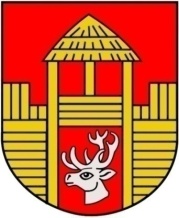 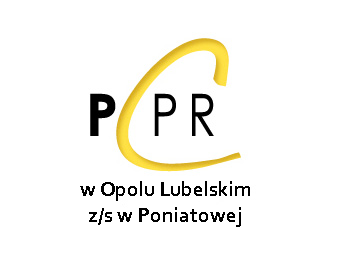 INFORMATORO  PODMIOTACH  REALIZUJĄCYCH  W  POWIECIE  OPOLSKIMODDZIAŁYWANIA  WOBEC  OSÓB  STOSUJĄCYCH  PRZEMOC  W  RODZINIEDane zawarte w informatorze pozyskano od jednostek organizacyjnych gmin.Nazwa instytucji/jednostki/organizacjiAdres, telefon, fax, e-mail, strona internetowaZakres oddziaływań wobec sprawców przemocy w rodziniePowiatowe Centrum Pomocy Rodzinie w Opolu Lubelskim z/s w Poniatowejul. 11-go Listopada 5,24-320 Poniatowa,tel. 81 827 52 05, 81 458 10 41, 789 423 309e-mail: sekretariat@pcpropolelub.eurzad.eu,www.pcpropolelub.eurzad.euporadnictwo psychologiczne, terapia rodzinna możliwość realizacji programu korekcyjno-edukacyjnegoOśrodek Pomocy Społecznej w Józefowie nad Wisłą - Punkt  Konsultacyjny Psychologa , Punkt  Konsultacyjno Informacyjny Terapeuty ds. Uzależnieńul. Opolska 33E/10,24-340 Józefów nad Wisłątel.: 81 828 50 18, 609 948 300fax: 818285018e-mail: ops@gminajozefow.plporadnictwo psychologiczneporadnictwo ds. uzależnieńOśrodek Pomocy Społecznej w Karczmiskach Karczmiska Pierwszeul. Opolska 3381 828 70 76karczmiskaops@onet.eupomoc psychologiczna, rozmowy ze sprawcami przemocy w rodzinie na temat konsekwencji stosowania przemocy w rodzinie oraz udzielenie informacji o możliwościach podjęcia leczenia lub terapii i udziale w programach oddziaływań korekcyjno-edukacyjnych dla osób stosujących przemoc w rodzinie.Gminny Zespół Interdyscyplinarny przy Centrum Usług Społecznychul. Kościuszki 4
24-300 Opole Lub.Tel. 81 827 20 81Zespół Interdyscyplinarny/ Urząd Miejski / Gminna Komisja Rozwiązywania Problemów Alkoholowych w Opolu Lubelskimul. Lubelska 424-300 Opole Lub.Tel. 818277221warsztaty dla sprawców przemocyZespół Interdyscyplinarny ds. Przeciwdziałania Przemocy w RodzinieOśrodek Pomocy Społecznej w Łaziskach,Łaziska 6124-335 ŁaziskaTel.: 81 828 90 78spotkania z sprawcami przemocy w rodzinie w ramach grupy roboczej.edukowanie sprawców przemocy w rodzinie w kwestii konsekwencji prawnych stosowania przemocy.kierowanie sprawców przemocy w rodzinie na komisję alkoholową.edukowanie sprawców przemocy w rodzinie o możliwości uzyskania przez nich pomocy w radzeniu sobie z emocjami, w postaci konsultacji psychologicznej, podjęcia terapii oraz w razie konieczności konsultacji psychiatrycznej.edukowanie sprawców przemocy w rodzinie o możliwości udziału w programie korekcyjno-edukacyjnym.informowanie prokuratury o  możliwości popełnienia przestępstwa przez osobę stosująca przemoc w rodzinie.informowanie odpowiednich służb o naruszeniu przez sprawcę przemocy zakazu zbliżania się.monitorowanie zachowania osoby stosującej przemoc w rodzinie.Gminny Ośrodek Pomocy Społecznejul. Partyzantów 24, 24-350 Chodel tel. 81-827-73-25, fax 81-827-73-25, poczta@gopschodel.pl, gopschodel.bip.gov.plsystematyczny monitoring środowisk w których wszczęte są procedury NK,    współpraca z kuratorem sądowym, policjąZespół Interdyscyplinarny ds. Przeciwdziałania Przemocy na terenie gminy Chodelul. Partyzantów 24, 24-350 Chodel tel. 81-827-73-25, fax 81-827-73-25, poczta@gopschodel.plkierowanie wniosków do sądu o wgląd w sytuację oraz kierowanie wniosków o  skierowanie na leczenie odwykowe do  GK d/s Rozwiązywania Problemów Alkoholowych, opracowywanie planów pomocy na rzecz rodzin w których została wszczęta procedura NK, cykliczny monitoring i wizyty w środowisku 